ПРИЛОЖЕНИЕ.Задание №1.-расположите данные картинки в соответствии с развитием сюжета рассказа Н.Носова «Живая шляпа»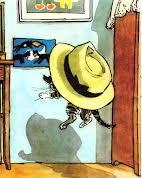 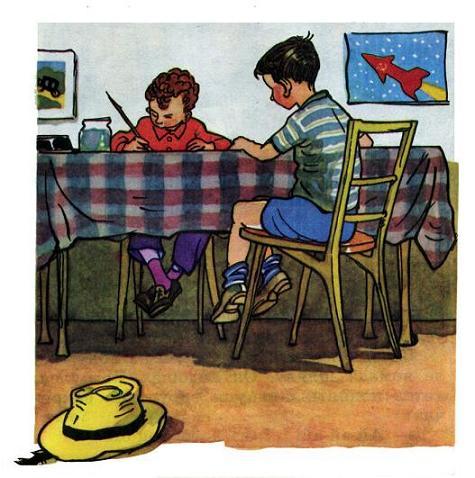 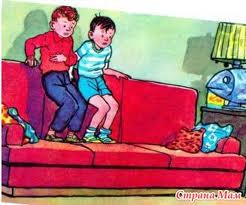 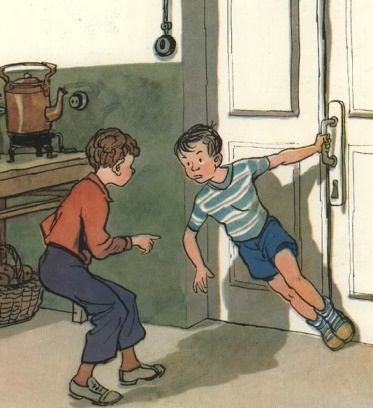 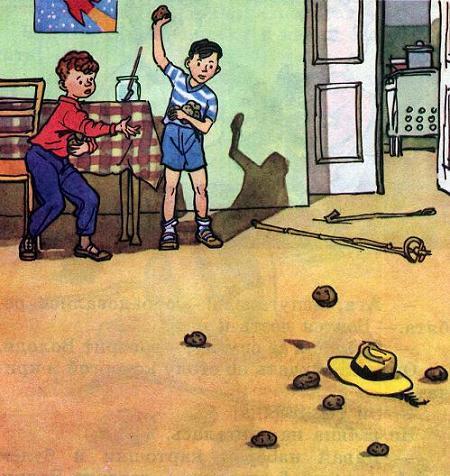 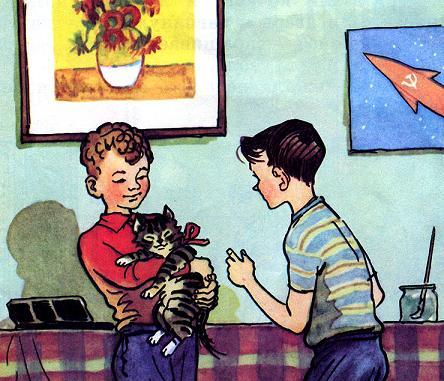 Задание №2- Из данных пословиц выбрать только те,которые подходят к содержанию рассказа:У СТРАХА ГЛАЗА ВЕЛИКИ.СЕМЬ РАЗ ОТМЕРЬ – ОДИН РАЗ ОТРЕЖЬ.ЯБЛОКО ОТ ЯБЛОНИ НЕДАЛЕКО ПАДАЕТ.ВОЛКОВ БОЯТЬСЯ – В ЛЕС НЕ ХОДИТЬ.Задание №2.- прочитав авторские слова, и  используя слова для справок, впишите в таблицу ,какое чувство испытывали герои. СЛОВА ДЛЯ СПРАВОК:     УВЛЕЧЕНИЕ,  СТРАХ,   РАДОСТЬ,  ИСПУГА) Снимать шляпу.                           Работа выполнена,                                                                    вопрос решён.                          Б) Прошляпить.                                 Выражать уважение,                                                                      почтение.В) Дело в шляпе.                                Ошибиться, упустить                                                                       возможность.ЧУВСТВА  МАЛЬЧИКОВ АВТОРСКИЕ СЛОВА А в комнате сидели Володя и Вадик. Они раскрашивали картинки.Вдруг шляпа поползла прямо к нему. Вадик как закричит:- Ай! - и прыг на диван.-Я у-у-хо-хожу!- говорит Володя.-Куда?-Пойду к себе домой.-Почему?-Шляпы бо-боюсь. Я первый раз вижу, чтоб шляпа по комнате ходила.Вадик схватил Ваську и давай его обнимать:-Васька, миленький, как же ты под шляпу попал?